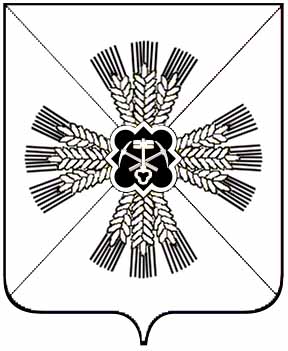 КЕМЕРОВСКАЯ ОБЛАСТЬПРОМЫШЛЕННОВСКИЙ МУНИЦИПАЛЬНЫЙ РАЙОНПРОМЫШЛЕННОВСКОЕ ГОРОДСКОЕ ПОСЕЛЕНИЕСОВЕТ НАРОДНЫХ ДЕПУТАТОВПРОМЫШЛЕННОВСКОГО ГОРОДСКОГО ПОСЕЛЕНИЯ2-й созыв, 59 -е заседаниеРЕШЕНИЕОт 22.04.2014 № 157Об отмене решения от 29.11.2013 г. № 137«Об утверждении тарифов на услуги, оказываемые баней (общего отделения)на территории городского поселения Руководствуясь  п.п. 4, 4.1 ч. 1 ст. 17  Федерального закона от 06.10.2003 №131-ФЗ «Об общих принципах организации местного самоуправления в Российской Федерации», Уставом Промышленновского городского поселения, Совет народных депутатов Промышленновского городского поселения решил:1. Отменить решение Совета народных депутатов Промышленновского городского поселения от 29.11.2013 г. № 137 «Об утверждении тарифов на услуги, оказываемые баней (общего отделения) на территории городского поселения» как принятое с превышением полномочий.2. Решение подлежит обнародованию и вступает в силу с «15» апреля 2014 г.3. Контроль за исполнением решения возложить на комиссию по бюджету (Воронкова Т.А.).Председатель Совета народных депутатовПромышленновского городского поселения	                                                С.Ю. Меренкова Глава Промышленновскогогородского поселения  							                         Д.А. Дробот